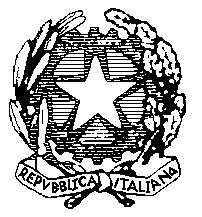 MINISTERO DELL’ISTRUZIONE, DELL’UNIVERSITÀ E DELLA RICERCAISTITUTO COMPRENSIVO POLLICA “G. PATRONI”Scuole dell’Infanzia, Scuole Primaria e Scuole Secondarie di Primo Gradodei Comuni di: Pollica – S. Mauro  – Montecorice Via Lombardi, 52 – 84068 Pollica (SA)GRIGLIA PER LA RILEVAZIONE DELLE SITUAZIONI CRITICHE (BES)NELLA VITA SCOLASTICA QUOTIDIANAAlunno/a__________________________		Ins. Osservatore___________________________Sezione/Classe_____________________		Data osservazione__________________________Scuola____________________________		Plesso____________________________________FIRMA DOCENTITel. e Fax 0974/901466C.F. 93030180652C.F. 93030180652C.I.: SAIC8BQ007E-MAIL:SAIC8BQ007@ISTRUZIONE.ITE-MAIL:SAIC8BQ007@ISTRUZIONE.ITPEC: SAIC8BQ007@PEC.ISTRUZIONE.ITPEC: SAIC8BQ007@PEC.ISTRUZIONE.ITComportamentoRaramenteA volteSpessoCarente disposizione alla collaborazioneSi rifiuta di eseguire un compito insieme ad un compagnoSi rifiuta di giocare in gruppoSi separa con difficoltà da alcuni adultiAltro:Insufficiente autocontrolloInterviene in continuazioneMangia e beve durante la lezioneSpinge quando è in filaGioca durante la lezioneAltro:Scarsa sensibilitàNasconde le cose dei compagniSottrae ai compagni materiali scolasticiDeride gli altri quando non riesconoAizza gli altri durante un tafferuglioNell’intervallo strappa di mano giochi/oggettiAltro:Inadeguata esternazioneDopo un insuccesso scaraventa le cose dal banco, rovescia il banco, dà calci alle porte, scaglia sedie o sassi, rompe vetri..Ad un’offesa reagisce con calci e botteComportamentoRaramenteA volteSpessoAffronta compagni con le forbiciOffende o inveisce contro i compagniUsa parole offensive nei confronti degli insegnantiMinaccia di picchiare i compagniContrasta fatti evidentiSi nasconde nell’armadio o sotto il bancoPiange spesso, ha spesso le lacrime agli occhiSi rassegna se non riesceNell’intervallo ha paura dei compagniSi succhia il pollice o mastica le unghieAltro:Inadeguata ricerca di contattoSaluta i compagni con un pugno o una spintaNon racconta, non chiedeNon si associa ai giochi dei compagniAltro:Infrazioni di regoleTarda a rientrare in classe dopo l’intervalloEsce dall’aula durante la lezioneTenta di scappare dall’edificio scolasticoViene a scuola con oggetti pericolosiEsegue disegni volgariSporca le paretiAltro:Carente disponibilità all’impegnoDurante la lezione si rifiuta di collaborareStrappa il quadernoNon svolge le mansioni assegnateNon porta a termine i compiti assegnatiPassa frequentemente da un’attività all’altraAltro:DisattenzioneGuarda fuori dalla finestraNon ascoltaParla col compagno di bancoComportamentoRaramenteA volteSpessoNon sa di cosa si sta parlandoSi fa distrarre facilmenteAltro:Mancanza di autonomiaNon ha con sé il materiale occorrenteNon si cura del proprio bancoAccumula sul banco oggetti per giocareChiede in continuazione come deve essere svolto un compitoNon svolge i compiti a casaAltro:Agitazione motoriaVa in giro per l’aulaSi dondola con la sediaTamburella con le dita, scalpita con i piediRode la matita o le unghieAltro: